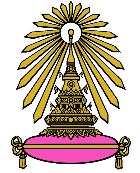 คำอธิบายรายวิชาเพิ่มเติมวิชา การป้องกันการทุจริต			รหัสวิชา ส31201		     ชั้นมัธยมศึกษาปีที่ 4เวลาเรียน  1 ชั่วโมง /สัปดาห์ 	        		จำนวน 0.5 หน่วยกิต 			รวม 20 ชั่วโมงศึกษาเกี่ยวกับการแยกแยะระหว่างผลประโยชน์ส่วนตนกับผลประโยชน์ส่วนรวม ความละอาย และความไม่ทนต่อการทุจริต STRONG / จิตพอเพียงต่อต้านการทุจริต รู้หน้าที่ของพลเมืองและรับผิด ชอบต่อสังคมในการต่อต้านการทุจริต โดยใช้กระบวนการคิดวิเคราะห์จำแนกแยกแยะการฝึกปฏิบัติจริงการทำโครงงานกระบวนการ เรียนรู้ 5 ขั้นตอน (5STEPs)การอภิปรายการสืบสอบ การแก้ปัญหา ทักษะการอ่านและการเขียน เพื่อ ให้มีความตระหนักและเห็นความสำคัญของการต่อต้านและการป้องกันการทุจริต (Anti - Corruption Education) ผลการเรียนรู้มีความรู้ความเข้าใจเกี่ยวกับการแยกแยะระหว่างผลประโยชน์ส่วนตน กับผลประโยชน์ ส่วนรวม  มีความรู้ความเข้าใจเกี่ยวกับความละอายและความไม่ทนต่อการทุจริต    มีความรู้ความเข้าใจเกี่ยวกับพลเมืองและมีความรับผิดชอบต่อสังคม                                                       สามารถคิดแยกแยะระหว่างผลประโยชน์ส่วนตน กับผลประโยชน์ส่วนรวมได้ปฏิบัติตนเป็นผู้ละอายและไม่ทนต่อการทุจริตทุกรูปแบบรวมผลการเรียนรู้ 5 ผลการเรียนรู้โครงสร้างรายวิชา สาระการเรียนรู้เพิ่มเติมกลุ่มสาระการเรียนรู้สังคมศึกษา ศาสนา และวัฒนธรรม ชั้นมัธยมศึกษาปีที่ 4 ภาคเรียนที่ 1รายวิชา การป้องกันการทุจริต  รหัสวิชา ส31201 เวลาเรียน 20 ชั่วโมง จำนวน 0.5 หน่วยกิตคะแนนเต็ม 100 คะแนน อัตราส่วนคะแนนระหว่างภาค/ปลายภาค 80 : 20คำอธิบายรายวิชาเพิ่มเติมวิชา การป้องกันการทุจริต			รหัสวิชา ส31202		     ชั้นมัธยมศึกษาปีที่ 4เวลาเรียน  1 ชั่วโมง /สัปดาห์ 	        		จำนวน 0.5 หน่วยกิต 			รวม 20 ชั่วโมงศึกษาเกี่ยวกับการแยกแยะระหว่างผลประโยชน์ส่วนตนกับผลประโยชน์ส่วนรวม ความละอาย และความไม่ทนต่อการทุจริต STRONG / จิตพอเพียงต่อต้านการทุจริต รู้หน้าที่ของพลเมืองและรับผิด ชอบต่อสังคมในการต่อต้านการทุจริต โดยใช้กระบวนการคิดวิเคราะห์จำแนกแยกแยะการฝึกปฏิบัติจริงการทำโครงงานกระบวนการ เรียนรู้ 5ขั้นตอน (5STEPs)การอภิปรายการสืบสอบ การแก้ปัญหา ทักษะการอ่านและการเขียน เพื่อให้มีความตระหนักและเห็นความสำคัญของการต่อต้านและการป้องกันการทุจริต  (Anti - Corruption Education) ผลการเรียนรู้1. มีความรู้ความเข้าใจเกี่ยวกับ STRONG / จิตพอเพียงต่อต้านการทุจริต2. ปฏิบัติตนเป็นผู้ที่ STRONG / จิตพอเพียงต่อต้านการทุจริต3. ปฏิบัติตนตามหน้าที่พลเมืองและมีความรับผิดชอบต่อสังคม 4. ตระหนักและเห็นความสำคัญของการต่อต้านและป้องกันการทุจริตรวมผลการเรียนรู้ 4 ผลการเรียนรู้โครงสร้างรายวิชา สาระการเรียนรู้เพิ่มเติมกลุ่มสาระการเรียนรู้สังคมศึกษา ศาสนา และวัฒนธรรม ชั้นมัธยมศึกษาปีที่ 4 ภาคเรียนที่ 2รายวิชา การป้องกันการทุจริต 2 รหัสวิชา ส31202 เวลาเรียน 20 ชั่วโมง จำนวน 0.5 หน่วยกิตคะแนนเต็ม 100 คะแนน อัตราส่วนคะแนนระหว่างภาค/ปลายภาค 80 : 20คำอธิบายรายวิชาเพิ่มเติมรายวิชา  การเมืองปกครองของไทย     	          รหัสวิชา ส30206             	    ชั้นมัธยมศึกษาปีที่ 4                                   เวลาเรียน  1 ชั่วโมง /สัปดาห์ 	        		จำนวน 1.0 หน่วยกิต 			รวม 40 ชั่วโมงศึกษาประวัติการปกครองของไทยในเรื่อง กระบวนการ  นโยบาย วิธีดำเนินการและผลของการปกครอง  ศึกษาวิวัฒนาการของรัฐธรรมนูญไทย  รูปแบบและอำนาจหน้าที่ของรัฐสภา  รัฐบาล  ศาล และการตรวจสอบการใช้อำนาจรัฐเพื่อให้มีความเข้าใจในระบบการปกครองของไทย  ตระหนักในบทบาทหน้าที่ของตน และมีส่วนร่วมในการส่งเสริมระบอบประชาธิปไตย อันมีพระมหากษัตริย์เป็นประมุข โดยใช้กระบวนการคิด กระบวนการสืบค้นข้อมูล กระบวนการปฏิบัติ กระบวนการมีส่วนร่วม กระบวนการทางสังคม และกระบวนการเผชิญสถานการณ์และแก้ไขปัญหา มีการวัดผลและประเมินผลด้วยวิธีการใช้เครื่องมือที่หลากหลาย ตามสภาพความเป็นจริงของสาระการเรียนรู้และสิ่งที่ต้องการวัด	เพื่อให้เกิดความรู้ความเข้าใจ สามารถนำไปประยุกต์ปฏิบัติในการดำเนินชีวิต มีคุณธรรม จริยธรรม มีคุณลักษณะอันพึงประสงค์ในด้านรักชาติ ศาสน์ กษัตริย์ ซื่อสัตย์สุจริต มีระเบียบวินัย ใฝ่เรียนรู้ มีจิตสาธารณะ และสามรถดำเนินชีวิตอย่างปกติสุขในสังคมได้ทุกระดับผลการเรียนรู้1.. อธิบายวิวัฒนาการการปกครองของไทยและวิเคราะห์ถึงผลของการปกครองของไทยตั้งแต่สมัย สุโขทัยจนถึง     พ.ศ. 2475 เกิดความตระหนักในความสำคัญของบรรพบุรุษที่พยายามให้ชาติคงอยู่สืบไป2. มีความรู้ความเข้าใจและวิเคราะห์เปรียบเทียบรัฐธรรมนูญไทยในอดีตกับรัฐธรรมนูญไทยปัจจุบัน3. บอกรูปแบบของรัฐสภาของไทย และอำนาจหน้าที่ของฝ่ายนิติบัญญัติ4. บอก/เขียนโครงสร้างและอำนาจหน้าที่ของรัฐบาลใช้ชีวิตอยู่ภายใต้นโยบายของรัฐบาลได้อย่างมีความสุข5. อธิบายหลักการทั่วไปของอำนาจหน้าที่และประเภทของศาล บอกขั้นตอนการพิจารณาคดีอาญาของศาล  มี     ความตระหนักและให้ความสำคัญของกระบวนการศาล6. มีจิตสำนึกที่ดีในการตรวจสอบอำนาจรัฐให้เป็นไปด้วยความโปร่งใสและยุติธรรมรวมทั้งหมด  6  ผลการเรียนรู้โครงสร้างรายวิชา สาระการเรียนรู้เพิ่มเติมกลุ่มสาระการเรียนรู้สังคมศึกษา ศาสนา และวัฒนธรรม ชั้นมัธยมศึกษาปีที่ 5 ภาคเรียนที่ 1รายวิชา การเมืองปกครองของไทย     รหัสวิชา ส30206 เวลาเรียน 40 ชั่วโมง จำนวน 1.0 หน่วยกิต คะแนนเต็ม 100 คะแนน อัตราส่วนคะแนนระหว่างภาค/ปลายภาค 80 : 20 คำอธิบายรายวิชาเพิ่มเติมวิชา หน้าที่พลเมืองและการป้องกันการทุจริต	รหัสวิชา ส30231		     ชั้นมัธยมศึกษาปีที่ 5เวลาเรียน 1 ชั่วโมง /สัปดาห์ 	        		จำนวน 0.5 หน่วยกิต 			รวม 20 ชั่วโมงศึกษาเกี่ยวกับการแยกแยะระหว่างผลประโยชน์ส่วนตนกับผลประโยชน์ส่วนรวม ความละอาย และความไม่ทนต่อการทุจริต รักษาประเพณี ศิลปวัฒนธรรมและภูมิปัญญาไทย ปฏิบัติตนเป็นผู้มีวินัยในตนเอง ในเรื่องความอดทน ใฝ่หาความรู้ และตั้งใจปฏิบัติหน้าที่ ปฏิบัติตนเป็นแบบอย่าง มีส่วนร่วมในการจัดกิจกรรม และสนับสนุนให้ผู้อื่นแสดงออกถึงความรักชาติ ยึดมั่นในศาสนา และเทิดทูนสถาบันพระมหากษัตริย์ ปฏิบัติตนเป็นแบบอย่าง ประยุกต์ และเผยแพร่ พระบรมราโชวาท ในเรื่องการมีระเบียบวินัย ความสามัคคี หลักการทรงงาน ในเรื่องระเบิดจากข้างใน ไม่ติดตำรา บริการรวมที่จุดเดียว ใช้อธรรมปราบอธรรม และหลักปรัชญาของเศรษฐกิจพอเพียง ปฏิบัติตนเป็นผู้มีวินัย ในตนเอง ในเรื่องความซื่อสัตย์สุจริต ขยันหมั่นเพียร อดทน ใฝ่หาความรู้ ตั้งใจปฏิบัติหน้าที่ ยอมรับผลที่เกิดจากการกระทำของตนเองโดยการคิดวิเคราะห์จำแนกแยกแยะการฝึกปฏิบัติจริงการทำโครงงานกระบวนการ เรียนรู้ 5ขั้นตอน (5STEPs) การอภิปรายการสืบสอบ การแก้ปัญหา ทักษะการอ่านและการเขียน ใช้กระบวนการกระบวนการกลุ่ม กระบวนการคิด กระบวนการปฏิบัติ กระบวนการเผชิญสถานการณ์ กระบวนการแก้ปัญหา กระบวนการสืบเสาะหาความรู้ เพื่อให้ผู้เรียนมีความตระหนักและเห็นความสำคัญของการต่อต้านและการป้องกันการทุจริต มีลักษณะที่ดีของคนไทย ภาคภูมิใจในความเป็นไทย แสดงออกถึงความรักชาติ ยึดมั่น ในศาสนา และเทิดทูนสถาบันพระมหากษัตริย์ เป็นพลเมืองดีในระบอบประชาธิปไตยอันมีพระมหากษัตริย์ทรงเป็นประมุข มีส่วนร่วมทางการเมืองการปกครอง มีวิจารณญาณในการเลือกตั้ง และการวิพากษ์นโยบายสาธารณะ อยู่ร่วมกับผู้อื่นอย่างสันติ จัดการความขัดแย้งด้วยสันติวิธี มีวินัยในตนเอง ผลการเรียนรู้มีความรู้ความเข้าใจเกี่ยวกับการแยกแยะระหว่างผลประโยชน์ส่วนตน กับผลประโยชน์ ส่วนรวม  สามารถคิดแยกแยะระหว่างผลประโยชน์ส่วนตน กับผลประโยชน์ส่วนรวมได้มีความรู้ความเข้าใจเกี่ยวกับความละอายและความไม่ทนต่อการทุจริต    มีความรู้ความเข้าใจเกี่ยวกับพลเมืองและมีความรับผิดชอบต่อสังคม                                                       ปฏิบัติตนเป็นผู้ละอายและไม่ทนต่อการทุจริตทุกรูปแบบ มีส่วนร่วมและแนะนำผู้อื่นให้อนุรักษ์ และเผยแพร่มารยาทไทยสู่สาธารณะเห็นคุณค่า อนุรักษ์ สืบสาน ประยุกต์ และเผยแพร่ ขนบธรรมเนียม ประเพณี ศิลปวัฒนธรรม และภูมิปัญญาไทย เป็นแบบอย่าง มีส่วนร่วมในการจัดกิจกรรม และสนับสนุนให้ผู้อื่นแสดงออกถึงความรักชาติ ยึดมั่นในศาสนา และเทิดทูนสถาบันพระมหากษัตริย์เป็นแบบอย่าง ประยุกต์และเผยแพร่ พระบรมราโชวาท หลักการทรงงาน และหลักปรัชญาของเศรษฐกิจพอเพียงปฏิบัติตนเป็นผู้มีวินัยในตนเองรวมผลการเรียนรู้ 10 ผลการเรียนรู้โครงสร้างรายวิชา สาระการเรียนรู้เพิ่มเติมกลุ่มสาระการเรียนรู้สังคมศึกษา ศาสนา และวัฒนธรรม ชั้นมัธยมศึกษาปีที่ 5 ภาคเรียนที่ 1รายวิชา หน้าที่พลเมืองและการป้องกันการทุจริต 3 รหัสวิชา ส30231 
เวลาเรียน 20 ชั่วโมง จำนวน 0.5 หน่วยกิตคะแนนเต็ม 100 คะแนน อัตราส่วนคะแนนระหว่างภาค/ปลายภาค 80 : 20 คำอธิบายรายวิชาเพิ่มเติมวิชา หน้าที่พลเมืองและการป้องกันการทุจริต	รหัสวิชา ส30232		     ชั้นมัธยมศึกษาปีที่ 5เวลาเรียน 1 ชั่วโมง /สัปดาห์ 	        		จำนวน 0.5 หน่วยกิต 			รวม 20 ชั่วโมงศึกษาเกี่ยวกับการต่อต้านการทุจริต STRONG / จิตพอเพียงต่อต้านการทุจริต รู้หน้าที่ของพลเมืองและรับผิดชอบต่อสังคมในการต่อต้านการทุจริต แนะนำผู้อื่น และยกย่องบุคคลที่มีความเอื้อเฟื้อเผื่อแผ่และเสียสละต่อสังคม ปฏิบัติตนเป็นผู้มีวินัยในตนเอง ในเรื่องใฝ่หาความรู้ ปฏิบัติตนเป็นแบบอย่าง มีส่วนร่วมในการจัดกิจกรรม และสนับสนุนให้ผู้อื่นแสดงออกถึงความรักชาติ ยึดมั่นในศาสนา และเทิดทูนสถาบันพระมหากษัตริย์ ปฏิบัติตนเป็นแบบอย่าง ประยุกต์ และเผยแพร่ พระบรมราโชวาท ในเรื่องการมีระเบียบวินัย ความสามัคคี หลักการทรงงาน ในเรื่องระเบิดจากข้างใน ไม่ติดตำรา บริการรวมที่จุดเดียว ใช้อธรรมปราบอธรรม และหลักปรัชญาของเศรษฐกิจพอเพียง ปฏิบัติตนเป็นผู้มีวินัย ในตนเอง ในเรื่องความซื่อสัตย์สุจริต ขยันหมั่นเพียร อดทน ใฝ่หาความรู้ ตั้งใจปฏิบัติหน้าที่ ยอมรับผลที่เกิดจาก การกระทำของตนเองโดยใช้กระบวนการคิดวิเคราะห์จำแนกแยกแยะการฝึกปฏิบัติจริงการทำโครงงานกระบวนการ เรียนรู้ 5ขั้นตอน (5STEPs) การอภิปรายการสืบสอบ การแก้ปัญหา ทักษะการอ่านและการเขียน โดยใช้กระบวนการกระบวนการกลุ่ม กระบวนการคิด กระบวนการปฏิบัติ กระบวนการเผชิญสถานการณ์ กระบวนการแก้ปัญหา กระบวนการสืบเสาะหาความรู้ การคิดวิเคราะห์จำแนกแยกแยะการฝึก เพื่อให้ผู้เรียนมีความตระหนักและเห็นความสำคัญของการต่อต้านและการป้องกันการทุจริต 4 ชุดหลักสูตรต้านทุจริตศึกษา มีลักษณะที่ดีของคนไทย ภาคภูมิใจในความเป็นไทย แสดงออกถึงความรักชาติ ยึดมั่น ในศาสนา และเทิดทูนสถาบันพระมหากษัตริย์ เป็นพลเมืองดีในระบอบประชาธิปไตยอันมีพระมหากษัตริย์ ทรงเป็นประมุข มีส่วนร่วมทางการเมืองการปกครอง มีวิจารณญาณในการเลือกตั้ง และการวิพากษ์นโยบายสาธารณะ อยู่ร่วมกับผู้อื่นอย่างสันติ สามารถจัดการความขัดแย้งด้วยสันติวิธี มีวินัยในตนเอง  ผลการเรียนรู้1. มีความรู้ความเข้าใจเกี่ยวกับ STRONG / จิตพอเพียงต่อต้านการทุจริต2. ปฏิบัติตนเป็นผู้ที่ STRONG / จิตพอเพียงต่อต้านการทุจริต3. ปฏิบัติตนตามหน้าที่พลเมืองและมีความรับผิดชอบต่อสังคม 4. ตระหนักและเห็นความสำคัญของการต่อต้านและป้องกันการทุจริต5. แสดงออก แนะนำผู้อื่น และยกย่องบุคคลที่มีความเอื้อเฟื้อเผื่อแผ่ และเสียสละ     	6. เป็นแบบอย่างและส่งเสริมสนับสนุนให้ผู้อื่นเป็นพลเมืองดีตามวิถีประชาธิปไตย	7. ประยุกต์ใช้กระบวนการประชาธิปไตยในการวิพากษ์ประเด็นนโยบายสาธารณะที่ตนสนใจ	8. มีส่วนร่วมและตัดสินใจเลือกตั้งอย่างมีวิจารณญาณ	9. รู้เท่าข่าวสารและรู้ทันสื่อ	10. คาดการณ์เหตุการณ์ล่วงหน้าบนพื้นฐานของข้อมูล	11. มีส่วนร่วมในการแก้ปัญหาเมื่อเกิดความขัดแย้งโดยสันติวิธีและสร้างเครือข่ายการป้องกันปัญหาความ               ขัดแย้งรวมผลการเรียนรู้ 11 ผลการเรียนรู้โครงสร้างรายวิชา สาระการเรียนรู้เพิ่มเติมกลุ่มสาระการเรียนรู้สังคมศึกษา ศาสนา และวัฒนธรรม ชั้นมัธยมศึกษาปีที่ 5 ภาคเรียนที่ 2รายวิชา หน้าที่พลเมืองและการป้องกันการทุจริต  รหัสวิชา ส30232 
เวลาเรียน 20 ชั่วโมง จำนวน 0.5 หน่วยกิตคะแนนเต็ม 100 คะแนน อัตราส่วนคะแนนระหว่างภาค/ปลายภาค 80 : 20 คำอธิบายรายวิชาเพิ่มเติมรายวิชา  การปกครองท้องถิ่นไทย      		รหัสวิชา  ส30214  		      ชั้นมัธยมศึกษาปีที่ 5                          เวลาเรียน 2 ชั่วโมง/สัปดาห์ 	        		จำนวน 1.0 หน่วยกิต 			รวม 40 ชั่วโมง	ศึกษา อธิบาย วิเคราะห์ ความเป็นมาของการปกครองท้องถิ่นของไทยตั้งแต่อดีตถึงปัจจุบัน หลักการปกครองท้องถิ่นตามรัฐธรรมนูญแห่งราชอาณาจักรไทย การจัดตั้งและพัฒนาการขององค์ปกครองส่วนท้องถิ่น โครงสร้างการบริหารจัดการ อำนาจหน้าที่ การบริหารการคลัง การบริหารบุคคล ขององค์กรปกครองส่วนท้องถิ่น การมีส่วนร่วมของประชาชนในการปกครองท้องถิ่น	โดยใช้กระบวนการคิด กระบวนการสืบค้นข้อมูล กระบวนการปฏิบัติ กระบวนการมีส่วนร่วม กระบวนการทางสังคม และกระบวนการเผชิญสถานการณ์และแก้ไขปัญหา	เพื่อให้เกิดความรู้ความเข้าใจ สามารถนำไปประยุกต์ปฏิบัติในการดำเนินชีวิต มีคุณธรรม จริยธรรม มีคุณลักษณะอันพึงประสงค์ในด้านรักชาติ ศาสน์ กษัตริย์ ซื่อสัตย์สุจริต มีระเบียบวินัย ใฝ่เรียนรู้ มีจิตสาธารณะ และสามรถดำเนินชีวิตอย่างปกติสุขในสังคมได้ทุกระดับผลการเรียนรู้1. อธิบายความเป็นมาและพัฒนาการของการปกครองท้องถิ่นของไทยได้2. บอกหลักการสำคัญของการปกครองท้องถิ่นของไทยได้3. อธิบายความเป็นมา การจัดตั้ง และพัฒนาการขององค์การบริหารส่วนจังหวัดได้4. วิเคราะห์โครงสร้างการบริหารจัดการ อำนาจหน้าที่ การบริหารการคลังและงานบุคคลขององค์การ    บริหารส่วนจังหวัดได้5. อธิบายความเป็นมา การจัดตั้ง และพัฒนาการของเทศบาลได้6. วิเคราะห์โครงสร้างการบริหารจัดการ อำนาจหน้าที่ การบริหารการคลังและงานบุคคลของเทศบาลได้7. อธิบายความเป็นมา การจัดตั้ง และพัฒนาการขององค์การบริหารส่วนตำบลได้8. วิเคราะห์โครงสร้างการบริหารจัดการ อำนาจหน้าที่ การบริหารการคลังและงานบุคคล ขององค์การ    บริหารส่วนตำบลได้9. บอกลักษณะสำคัญของการปกครองส่วนท้องถิ่นรูปแบบพิเศษของไทยได้10. อธิบายโครงสร้างและการดำเนินงานของเมืองพัทยาและกรุงเทพมหานครได้11. ระบุบทบาทของประชาชนที่มีต่อการปกครองส่วนท้องถิ่นของไทยได้12. วิเคราะห์ปัญหาและอุปสรรคต่อการมีส่วนร่วมของประชาชนในการปกครองท้องถิ่นของไทยได้รวมทั้งหมด  12  ผลการเรียนรู้โครงสร้างรายวิชา สาระการเรียนรู้เพิ่มเติมกลุ่มสาระการเรียนรู้สังคมศึกษา ศาสนา และวัฒนธรรม ชั้นมัธยมศึกษาปีที่ 5 ภาคเรียนที่ 2รายวิชา การปกครองท้องถิ่นของไทย  รหัสวิชา ส30214 เวลาเรียน 40 ชั่วโมง  จำนวน1.0 หน่วยกิต คะแนนเต็ม 100 คะแนน อัตราส่วนคะแนนระหว่างภาค/ปลายภาค 80 : 20 คำอธิบายรายวิชาเพิ่มเติมวิชา หน้าที่พลเมืองและการป้องกันการทุจริต	รหัสวิชา ส30233		     ชั้นมัธยมศึกษาปีที่ 6เวลาเรียน 1 ชั่วโมง /สัปดาห์ 	        		จำนวน 0.5 หน่วยกิต 			รวม 20 ชั่วโมงศึกษาเกี่ยวกับการแยกแยะระหว่างผลประโยชน์ส่วนตนกับผลประโยชน์ส่วนรวม ความละอาย และความไม่ทนต่อการทุจริต แสดงออก แนะนำผู้อื่น และยกย่องบุคคลที่มีความเอื้อเฟื้อเผื่อแผ่และเสียสละต่อสังคม ปฏิบัติตนเป็นผู้มีวินัยในตนเอง ในเรื่องใฝ่หาความรู้ปฏิบัติตนเป็นแบบอย่าง มีส่วนร่วมในการจัดกิจกรรม และสนับสนุนให้ผู้อื่นแสดงออกถึงความรักชาติ ยึดมั่นในศาสนา และเทิดทูนสถาบันพระมหากษัตริย์ ปฏิบัติตนเป็นแบบอย่าง ประยุกต์ และเผยแพร่ พระบรมราโชวาท ในเรื่องการมีระเบียบวินัย ความสามัคคี หลักการทรงงาน ในเรื่องระเบิดจากข้างใน ไม่ติดตำรา บริการรวมที่จุดเดียว ใช้อธรรมปราบอธรรม และหลักปรัชญาของเศรษฐกิจพอเพียง ปฏิบัติตนเป็นผู้มีวินัย ในตนเอง ในเรื่องความซื่อสัตย์สุจริต ขยันหมั่นเพียร อดทน ใฝ่หาความรู้ ตั้งใจปฏิบัติหน้าที่ ยอมรับผลที่เกิดจาก การกระทำของตนเอง โดยใช้กระบวนการคิดวิเคราะห์จำแนกแยกแยะการฝึกปฏิบัติจริงการทำโครงงานกระบวนการ เรียนรู้5 ขั้นตอน (5STEPs)การอภิปรายการสืบสอบ การแก้ปัญหา ทักษะการอ่านและการเขียน เพื่อ ให้มีความตระหนักและเห็นความสำคัญของการต่อต้านและการป้องกันการทุจริต ใช้กระบวนการกลุ่ม กระบวนการคิด กระบวนการปฏิบัติ กระบวนการเผชิญสถานการณ์ กระบวนการแก้ปัญหา กระบวนการสืบเสาะหาความรู้เพื่อให้ผู้เรียนมีความตระหนักและเห็นความสำคัญของการต่อต้านและการป้องกันการทุจริต มีลักษณะที่ดีของคนไทย ภาคภูมิใจในความเป็นไทย แสดงออกถึงความรักชาติ ยึดมั่น ในศาสนา และเทิดทูนสถาบันพระมหากษัตริย์ เป็นพลเมืองดีในระบอบประชาธิปไตยอันมีพระมหากษัตริย์ ทรงเป็นประมุข มีส่วนร่วมทางการเมืองการปกครอง มีวิจารณญาณในการเลือกตั้ง และการวิพากษ์นโยบายสาธารณะ อยู่ร่วมกับผู้อื่นอย่างสันติ สามารถจัดการความขัดแย้งด้วยสันติวิธี และมีวินัยในตนเองผลการเรียนรู้มีความรู้ความเข้าใจเกี่ยวกับการแยกแยะระหว่างผลประโยชน์ส่วนตน กับผลประโยชน์ ส่วนรวม  สามารถคิดแยกแยะระหว่างผลประโยชน์ส่วนตน กับผลประโยชน์ส่วนรวมได้มีความรู้ความเข้าใจเกี่ยวกับความละอายและความไม่ทนต่อการทุจริต    มีความรู้ความเข้าใจเกี่ยวกับพลเมืองและมีความรับผิดชอบต่อสังคม                                             ปฏิบัติตนเป็นผู้ละอายและไม่ทนต่อการทุจริตทุกรูปแบบแสดงออก แนะนำผู้อื่น และยกย่องบุคคลที่มีความเอื้อเฟื้อเผื่อแผ่ และเสียสละเป็นแบบอย่าง มีส่วนร่วมในการจัดกิจกรรม และสนับสนุนให้ผู้อื่นแสดงออกถึงความรักชาติ ยึดมั่นในศาสนา และเทิดทูนสถาบันพระมหากษัตริย์ เป็นแบบอย่าง ประยุกต์ และเผยแพร่ พระบรมราโชวาท หลักการทรงงาน และหลักปรัชญาของเศรษฐกิจพอเพียงปฏิบัติตนเป็นผู้มีวินัยในตนเอง   รวมผลการเรียนรู้ 9  ผลการเรียนรู้โครงสร้างรายวิชา สาระการเรียนรู้เพิ่มเติมกลุ่มสาระการเรียนรู้สังคมศึกษา ศาสนา และวัฒนธรรม ชั้นมัธยมศึกษาปีที่ 6 ภาคเรียนที่ 1รายวิชา หน้าที่พลเมืองและการป้องกันการทุจริต   รหัสวิชา ส30233 
เวลาเรียน 20 ชั่วโมง จำนวน 0.5 หน่วยกิตคะแนนเต็ม 100 คะแนน อัตราส่วนคะแนนระหว่างภาค/ปลายภาค 80 : 20คำอธิบายรายวิชาเพิ่มเติมวิชา หน้าที่พลเมืองและการป้องกันการทุจริต	รหัสวิชา ส30234		     ชั้นมัธยมศึกษาปีที่ 6เวลาเรียน 1 ชั่วโมง /สัปดาห์ 	        		จำนวน 0.5 หน่วยกิต 			รวม 20 ชั่วโมงศึกษาเกี่ยวกับการต่อต้านการทุจริต STRONG / จิตพอเพียงต่อต้านการทุจริต รู้หน้าที่ของพลเมืองและรับผิดชอบต่อสังคมในการต่อต้านการทุจริต ปฏิบัติตนเป็นแบบอย่างและส่งเสริมสนับสนุนให้ผู้อื่นเป็นพลเมืองดีตามวิถีประชาธิปไตย ในเรื่อง การเป็นผู้นำและการเป็นสมาชิกที่ดี การใช้สิทธิและหน้าที่ การใช้เสรีภาพอย่างรับผิดชอบ ความกล้าหาญ ทางจริยธรรม การเสนอแนวทางการแก้ปัญหาสังคมต่อสาธารณะ การติดตามและประเมินข่าวสารทางการเมือง และการรู้เท่าทันสื่อ การมีส่วนร่วมในกิจกรรมทางการเมือง ประยุกต์ใช้กระบวนการประชาธิปไตยในการวิพากษ์ประเด็นนโยบายสาธารณะที่ตนสนใจ มีส่วนร่วมและตัดสินใจเลือกตั้งอย่างมีวิจารณญาณ รู้ทันข่าวสารและรู้ทันสื่อคาดการณ์เหตุการณ์ล่วงหน้าบนพื้นฐานของข้อมูล ปฏิบัติตนเป็นผู้มีวินัยในตนเอง ในเรื่องความซื่อสัตย์สุจริต ขยันหมั่นเพียร อดทน ใฝ่หาความรู้ ตั้งใจปฏิบัติหน้าที่ ยอมรับผลที่เกิดจากการกระทำของตนเองมีส่วนร่วมในการแก้ปัญหาเมื่อเกิดความขัดแย้งโดยสันติวิธี ด้วยการเจรจาไกล่เกลี่ย การเจรจาต่อรอง การระงับความขัดแย้ง และสร้างเครือข่ายป้องกันปัญหาความขัดแย้ง ปฏิบัติตนเป็นผู้มีวินัยในตนเอง ในเรื่องความซื่อสัตย์สุจริต อดทน และยอมรับผลที่เกิดจากการกระทำของตนเองโดยใช้กระบวนการคิดวิเคราะห์จำแนกแยกแยะการฝึกปฏิบัติจริงการทำโครงงานกระบวนการ เรียนรู้ 5ขั้นตอน (5STEPs) กระบวนการกลุ่ม กระบวนการคิด กระบวนการปฏิบัติ กระบวนการเผชิญสถานการณ์ กระบวนการแก้ปัญหา กระบวนการสืบเสาะหาความรู้เพื่อให้ผู้เรียนมีความตระหนักและเห็นความสำคัญของการต่อต้านและการป้องกันการทุจริต ลักษณะที่ดีของคนไทย ภาคภูมิใจในความเป็นไทย แสดงออกถึงความรักชาติ ยึดมั่น ในศาสนา และเทิดทูนสถาบันพระมหากษัตริย์ เป็นพลเมืองดีในระบอบประชาธิปไตยอันมีพระมหากษัตริย์ ทรงเป็นประมุข มีส่วนร่วมทางการเมืองการปกครอง มีวิจารณญาณในการเลือกตั้ง และการวิพากษ์นโยบายสาธารณะ อยู่ร่วมกับผู้อื่นอย่างสันติ สามารถจัดการความขัดแย้งด้วยสันติวิธี และมีวินัยในตนเองผลการเรียนรู้1. มีความรู้ความเข้าใจเกี่ยวกับ STRONG / จิตพอเพียงต่อต้านการทุจริต2. ปฏิบัติตนเป็นผู้ที่ STRONG / จิตพอเพียงต่อต้านการทุจริต3. ปฏิบัติตนตามหน้าที่พลเมืองและมีความรับผิดชอบต่อสังคม 4. ตระหนักและเห็นความสำคัญของการต่อต้านและป้องกันการทุจริต                                                                    5. เป็นแบบอย่างและส่งเสริมสนับสนุนให้ผู้อื่นเป็นพลเมืองดีตามวิถีประชาธิปไตย                                                                       6. ประยุกต์ใช้กระบวนการประชาธิปไตยในการวิพากษ์ประเด็นนโยบายสาธารณะที่ตนสนใจ                                   7. มีส่วนร่วมและตัดสินใจเลือกตั้งอย่างมีวิจารณญาณ                                                                                             8. รู้ทันข่าวสารและรู้ทันสื่อ                                                                                                                                9. คาดการณ์เหตุการณ์ล่วงหน้าบนพื้นฐานของข้อมูล                                                                                                        10. มีส่วนร่วมในการแก้ปัญหาเมื่อเกิดความขัดแย้งโดยสันติวิธีและสร้างเครือข่ายการป้องกันปัญหาความ     ขัดแย้ง                                                                                                                                                        11. ปฏิบัติตนเป็นผู้มีวินัยในตนเอง  รวมผลการเรียนรู้ 11 ผลการเรียนรู้โครงสร้างรายวิชา สาระการเรียนรู้เพิ่มเติมกลุ่มสาระการเรียนรู้สังคมศึกษา ศาสนา และวัฒนธรรม ชั้นมัธยมศึกษาปีที่ 6 ภาคเรียนที่ 2รายวิชา หน้าที่พลเมืองและการป้องกันการทุจริต 6  รหัสวิชา ส30234 
เวลาเรียน 20 ชั่วโมง จำนวน 0.5 หน่วยกิตคะแนนเต็ม 100 คะแนน อัตราส่วนคะแนนระหว่างภาค/ปลายภาค 80 : 20ที่ชื่อหน่วยการเรียนรู้ผลการเรียนรู้สาระสำคัญเวลา/(ชั่วโมง)น้ำหนักคะแนน1การคิดแยกแยะระหว่างผลประโยชน์ส่วนตนและผลประโยชน์ส่วนรวม1.มีความรู้ความเข้าใจเกี่ยวกับการแยกแยะระหว่างผลประโยชน์ส่วนตน กับผลประโยชน์ ส่วนรวม 2.สามารถคิดแยกแยะระหว่างผลประโยชน์ส่วนตน กับผลประโยชน์ส่วนรวมได้3.ปฏิบัติตนเป็นผู้ละอายและไม่ทนต่อการทุจริตทุกรูปแบบ- การคิดแยกแยะระหว่างผลประโยชน์ส่วนตนและผลประโยชน์ส่วนรวมที่ส่งผลต่อระดับประเทศ- ระบบคิดฐานสองที่ส่งผลต่อตนเอง ประเทศ และโลก- การอภิปราย เสวนา สัมมนา ระบบคิดฐานสิบ ที่ส่งผลต่อตนเอง ประเทศและโลก- กฎหมายประมวลจริยธรรมที่เกี่ยวข้องกับนักเรียน ครู- การขัดกันระหว่างผลประโยชน์ส่วนตนและผลประโยชน์ส่วนรวมที่ส่งผลต่อสังคม ประเทศ- ปัญหาของผลประโยชน์ทับซ้อนที่ส่งผลต่อการพัฒนาประเทศ- ประมวลกฎหมายอาญา มาตรา 1 (1) โดยทุจริต1330สอบกลางภาคสอบกลางภาคสอบกลางภาคสอบกลางภาค1202ความละอายและความไม่ทนต่อการทุจริต1.มีความรู้ความเข้าใ0  เกี่ยวกับความละอายและ   ความไม่ทนต่อการทุจริต    - ผลกระทบที่เกิดจากความไม่  ละอายและการเพิกเฉยต่อการ   ทุจริต- แนวทางการแก้ปัญหาและวิธีการ   ปฏิบัติ530ที่ชื่อหน่วยการเรียนรู้ผลการเรียนรู้สาระสำคัญเวลา/(ชั่วโมง)น้ำหนักคะแนน.2. มีความรู้ความเข้าใจ    เกี่ยวกับพลเมืองและมี    ความรับผิดชอบต่อสังคม                                                       สอบปลายภาค120รวม20100ที่ชื่อหน่วยการเรียนรู้ผลการเรียนรู้สาระสำคัญเวลา/(ชั่วโมง)น้ำหนักคะแนน1STRONG : 
จิตพอเพียงต้านทุจริต1. มีความรู้ความเข้าใจ    เกี่ยวกับ STRONG /     จิตพอเพียงต่อต้านการ    ทุจริต2. ปฏิบัติตนเป็นผู้ที่     STRONG / จิตพอเพียง    ต่อต้านการทุจริต1. การสร้างสรรค์ภาพยนตร์สั้นโดย  ใช้หลัก STRONG จิตพอเพียงต้านทุจริต2. วิเคราะห์ภาพยนตร์สั้นโดยใช้หลัก STRONG : จิตพอเพียงต้านทุจริต530สอบกลางภาคสอบกลางภาคสอบกลางภาคสอบกลางภาค1202พลเมืองกับความรับผิดชอบต่อสังคม1. ปฏิบัติตนตามหน้าที่   พลเมืองและมีความ    รับผิดชอบต่อสังคม 2. ตระหนักและเห็น   ความสำคัญของการ   ต่อต้านและป้องกันการ   ทุจริต1. แนวทางการสร้างเสริมสำนึกความ    เป็นพลเมืองกรณีศึกษาประเทศ   ไทย    1. กรณีภาคเหนือ จังหวัดลำปาง        1.1) กิจกรรมเพื่อเสริมสร้าง               สำนึกความเป็นพลเมือง              แก่เยาวชนในจังหวัด               ลำปาง        1.2) ปัญหา อุปสรรค และ              ปัจจัยสู่ความสำเร็จใน              การสร้างเสริมสำนึก              ความเป็นพลเมืองแก่เด็ก               และเยาวชน1330ที่ชื่อหน่วยการเรียนรู้ผลการเรียนรู้สาระสำคัญเวลา/(ชั่วโมง)น้ำหนักคะแนน        1.3) แนวทางในการพัฒนา               รูปแบบกิจกรรมเพื่อ               เสริมสร้างสำนึก                         ความเป็นพลเมืองแก่              เด็กและเยาวชน  2. กรณีภาค      ตะวันออกเฉียงเหนือ จังหวัด      สกลนคร        2.1) กิจกรรมเพื่อเสริมสร้าง             สำนึกความเป็นพลเมือง             แก่เยาวชนในจังหวัด             สกลนคร       2.2) ปัญหา อุปสรรค และ              ปัจจัยสู่ความสำเร็จใน              การสร้างเสริมสำนึก              ความเป็นพลเมืองแก่              เด็กและเยาวชน       2.3) แนวทางในการพัฒนา              รูปแบบกิจกรรมเพื่อ              เสริมสร้างสำนึกความ              เป็นพลเมืองแก่เด็ก             และเยาวชน3. แนวทางการสร้างเสริมสำนึกความเป็นพลเมืองกรณีศึกษาประเทศไทย    3) กรณีภาคใต้ จังหวัดยะลาที่ชื่อหน่วยการเรียนรู้ผลการเรียนรู้สาระสำคัญเวลา/(ชั่วโมง)น้ำหนักคะแนน        3.1) กิจกรรมเพื่อเสริมสร้าง               สำนึกความเป็นพลเมือง               แก่เยาวชนในจังหวัด              ยะลา        3.2) ปัญหา อุปสรรค และ              ปัจจัยสู่ความสำเร็จใน               การสร้างเสริมสำนึก               ความเป็นพลเมืองแก่เด็ก              และเยาวชน       3.3) แนวทางในการพัฒนา              รูปแบบกิจกรรมเพื่อ              เสริมสร้างสำนึกความเป็น              พลเมืองแก่เด็กและ             เยาวชนสอบปลายภาค120รวม120ที่ที่ชื่อหน่วย  การเรียนรู้ผลการเรียนรู้ผลการเรียนรู้สาระสำคัญสาระสำคัญเวลา/(ชั่วโมง)น้ำหนักคะแนน11พัฒนาการการปกครองของไทยอธิบายวิวัฒนาการการปกครองของไทยและวิเคราะห์ถึงผลของการปกครองของไทยตั้งแต่สมัย สุโขทัยจนถึง พ.ศ. 2475 เกิดความตระหนักในความสำคัญของบรรพบุรุษที่พยายามให้ชาติคงอยู่สืบไปอธิบายวิวัฒนาการการปกครองของไทยและวิเคราะห์ถึงผลของการปกครองของไทยตั้งแต่สมัย สุโขทัยจนถึง พ.ศ. 2475 เกิดความตระหนักในความสำคัญของบรรพบุรุษที่พยายามให้ชาติคงอยู่สืบไป- พัฒนาการทางเมืองการปกครองใน   สมัยสุโขทัย อยุธยา ธนบุรี     รัตนโกสินทร์- พัฒนาการทางเศรษฐกิจในสมัย    สุโขทัย อยุธยา ธนบุรี    รัตนโกสินทร์- พัฒนาการทางสังคมและวัฒนธรรม    ในสมัยสุโขทัย อยุธยา ธนบุรี     รัตนโกสินทร์- พัฒนาการทางเมืองการปกครองใน   สมัยสุโขทัย อยุธยา ธนบุรี     รัตนโกสินทร์- พัฒนาการทางเศรษฐกิจในสมัย    สุโขทัย อยุธยา ธนบุรี    รัตนโกสินทร์- พัฒนาการทางสังคมและวัฒนธรรม    ในสมัยสุโขทัย อยุธยา ธนบุรี     รัตนโกสินทร์6522ความเป็นมาของรัฐธรรมนูญไทยมีความรู้ความเข้าใจและวิเคราะห์เปรียบเทียบรัฐธรรมนูญไทยในอดีตกับรัฐธรรมนูญไทยปัจจุบันมีความรู้ความเข้าใจและวิเคราะห์เปรียบเทียบรัฐธรรมนูญไทยในอดีตกับรัฐธรรมนูญไทยปัจจุบัน- ประวัติความเป็นมาของ   รัฐธรรมนูญแต่ละฉบับ- เปรียบเทียบกฎหมายรัฐธรรมนูญ   แต่ละฉบับ- ประวัติความเป็นมาของ   รัฐธรรมนูญแต่ละฉบับ- เปรียบเทียบกฎหมายรัฐธรรมนูญ   แต่ละฉบับ71533รัฐสภาไทยบอกรูปแบบของรัฐสภาของไทย และอำนาจหน้าที่ของฝ่ายนิติบัญญัติบอกรูปแบบของรัฐสภาของไทย และอำนาจหน้าที่ของฝ่ายนิติบัญญัติ- บทบาทของรัฐสภาไทยและ  โครงสร้างของรัฐไทย- บทบาทของฝ่ายนิติบัญญัติ- บทบาทของรัฐสภาไทยและ  โครงสร้างของรัฐไทย- บทบาทของฝ่ายนิติบัญญัติ615สอบกลางภาคสอบกลางภาคสอบกลางภาคสอบกลางภาคสอบกลางภาคสอบกลางภาคสอบกลางภาค1204รัฐบาลไทยรัฐบาลไทยรัฐบาลไทยบอก/เขียนโครงสร้างและอำนาจหน้าที่ของรัฐบาลใช้ชีวิตอยู่ภายใต้นโยบายของรัฐบาลได้อย่างมีความสุขบอก/เขียนโครงสร้างและอำนาจหน้าที่ของรัฐบาลใช้ชีวิตอยู่ภายใต้นโยบายของรัฐบาลได้อย่างมีความสุข- โครงสร้างและอำนาจหน้าที่ของ    รัฐบาล- ความสัมพันธ์ระหว่างฝ่ายบริหาร  กับฝ่ายนิติบัญญัติ710ที่ชื่อหน่วย  การเรียนรู้ผลการเรียนรู้สาระสำคัญเวลา/(ชั่วโมง)น้ำหนักคะแนน- การบริหารงานของรัฐบาลกับการใช้  ชีวิตอยู่ภายใต้นโยบายของรัฐบาลได้  อย่างมีความสุข5ตุลาการไทยอธิบายหลักการทั่วไปของอำนาจหน้าที่และประเภทของศาล บอกขั้นตอนการพิจารณาคดีอาญาของศาล  มี ความตระหนักและให้ความสำคัญของกระบวนการศาล- ประเภทของศาลและอำนาจหน้าที่- ขั้นตอนในการพิจารณาคดีอาญาของ   ศาล- ความสำคัญของกระบวนการศาล7106ปกครองไทยให้มั่นคงมีจิตสำนึกที่ดีในการตรวจสอบอำนาจรัฐให้เป็นไปด้วยความโปร่งใสและยุติธรรม- เปรียบเทียบความมั่นคงการปกครอง  ของไทยในอดีตถึงปัจจุบัน- การตรวจสอบอำนาจรัฐให้เป็นไปด้วย  ความโปร่งใสและยุติธรรม55สอบปลายภาคสอบปลายภาคสอบปลายภาคสอบปลายภาค120รวมรวมรวมรวม40100ที่ชื่อหน่วยการเรียนรู้ผลการเรียนรู้สาระสำคัญเวลา/(ชั่วโมง)น้ำหนักคะแนน1ความเป็นไทยประเพณี1. มีส่วนร่วมและแนะนำผู้อื่น   ให้อนุรักษ์ และเผยแพร่    มารยาทไทยสู่สาธารณะ2. เห็นคุณค่า อนุรักษ์ สืบ   สาน ประยุกต์ และเผยแพร่    ขนบธรรมเนียม ประเพณี    ศิลปวัฒนธรรม และภูมิ-   ปัญญาไทย 1. มารยาทไทย    - การแสดงความเคารพ
    - การสนทนา    - การแต่งกาย
    - การมีสัมมาคารวะ2. ขนบธรรมเนียม ประเพณี    ศิลปวัฒนธรรมและภูมิปัญญาไทย3152รักชาติ ยึดมั่นในศาสนา และเทิดทูนสถาบันพระมหากษัตริย์1. เป็นแบบอย่าง มีส่วนร่วม   ในการจัดกิจกรรม และ   สนับสนุนให้ผู้อื่นแสดงออก   ถึงความรักชาติ ยึดมั่นใน   ศาสนา และเทิดทูนสถาบัน   พระมหากษัตริย์2. เป็นแบบอย่าง ประยุกต์   และเผยแพร่ พระบรม-   ราโชวาท หลักการทรงงาน    และหลักปรัชญาของ-   เศรษฐกิจพอเพียง3. ปฏิบัติตนเป็นผู้มีวินัยใน    ตนเอง1. ความรักชาติ
2. การยึดมั่นในศาสนา3. การเทิดทูนสถาบัน    พระมหากษัตริย์4. พระบรมราโชวาท
   - การมีระเบียบวินัย
   - ความสามัคคี
5. หลักการทรงงาน
   - ระเบิดจากข้างใน
   - ไม่ติดตำรา
   - บริการรวมที่จุดเดียว
   - ใช้อธรรมปราบอธรรม615ที่ชื่อหน่วยการเรียนรู้ผลการเรียนรู้สาระสำคัญเวลา/(ชั่วโมง)น้ำหนักคะแนน            สอบกลางภาค            สอบกลางภาค1203การคิดแยกแยะระหว่างผลประโยชน์ ส่วนตนและผลประโยชน์ส่วนรวม1. มีความรู้ความเข้าใจ   เกี่ยวกับการแยกแยะ    ระหว่างผลประโยชน์ส่วน   ตน กับผลประโยชน์    ส่วนรวม  2. สามารถคิดแยกแยะ   ระหว่างผลประโยชน์ส่วน   ตน กับผลประโยชน์   ส่วนรวมได้การคิดแยกแยะระหว่างผลประโยชน์ส่วนตนและ ผลประโยชน์ส่วนรวม   - การคิดแยกแยะ   - ระบบคิดฐาน 10 กับ ฐาน 2   - การขัดกันระหว่างประโยชน์     ส่วนบุคคล และผลประโยชน์    ส่วนรวม (สังคม ประเทศชาติ     โลก)   - ผลประโยชน์ทับซ้อน (สังคม      ประเทศชาติ โลก)   - รูปแบบของผลประโยชน์ทับ     ซ้อน (สังคม ประเทศชาติ โลก)6154ความละอายและความไม่ทนต่อการทุจริต1. มีความรู้ความเข้าใจ   เกี่ยวกับความละอายและ    ความไม่ทนต่อการทุจริต    2. มีความรู้ความเข้าใจ   เกี่ยวกับพลเมืองและมี   ความรับผิดชอบต่อสังคม                                                       ความละอายและความไม่ทนต่อการทุจริต   - การทำการบ้าน/การทำเวร/การ     ทำความสะอาด   - การสอบและการเลือกตั้ง   - การแต่งกาย   - การเข้าแถว   - กิจกรรมนักเรียน (ชุมชน)315สอบปลายภาคสอบปลายภาคสอบปลายภาคสอบปลายภาค120รวมรวมรวมรวม20100ที่ชื่อหน่วยการเรียนรู้ผลการเรียนรู้สาระสำคัญเวลา/(ชั่วโมง)น้ำหนักคะแนน1พลเมืองดีตามวิถีประชาธิปไตย1. เป็นแบบอย่างและ   ส่งเสริมสนับสนุนให้ผู้อื่น    เป็นพลเมืองดีตามวิถี    ประชาธิปไตย2. ประยุกต์ใช้กระบวนการ    ประชาธิปไตยในการ    วิพากษ์ประเด็นนโยบาย     สาธารณะที่ตนสนใจ3. มีส่วนร่วมและตัดสินใจ   เลือกตั้งอย่างมี   วิจารณญาณ4. รู้เท่าข่าวสารและรู้ทันสื่อ5. คาดการณ์เหตุการณ์   ล่วงหน้าบนพื้นฐานของ   ข้อมูล6. มีส่วนร่วมในการ   แก้ปัญหาเมื่อเกิดความ    ขัดแย้งโดยสันติวิธีและ   สร้างเครื่อข่ายการ    ป้องกันปัญหาความ   ขัดแย้ง- พลเมืองดีตามวิถีประชาธิปไตย- การเป็นผู้นำและการเป็นสมาชิกที่ดี- การใช้สิทธิและหน้าที่ และการใช้  เสรีภาพอย่างรับผิดชอบ- ความกล้าหาญทางจริยธรรมและ  การเสนอแนวทางการแก้ปัญหา  สังคมต่อสาธารณะ- การติดตามและประเมินข่าวสาร  ทางการเมืองการรู้เท่าทันสื่อ และ  การมีส่วนร่วมในกิจกรรมทาง  การเมือง- การมีส่วนร่วมทางการเมืองการ  ปกครองการใช้กระบวนการ  ประชาธิปไตยในการวิพากษ์  นโยบายสาธารณะ- การมีส่วนร่วมและการตัดสินใจ  เลือกตั้งอย่างมีวิจารณญาณ- การรู้ทันข่าวสาร การรู้ทันสื่อ และ  การคาดการณ์เหตุการณ์ล่วงหน้า  บนพื้นฐานของข้อมูล	615ที่ชื่อหน่วยการเรียนรู้ผลการเรียนรู้สาระสำคัญเวลา/(ชั่วโมง)น้ำหนักคะแนน2การอยู่ร่วมกันในสังคมอย่างสันติ1. มีส่วนร่วมในการแก้   ปัญหาเมื่อเกิดความ   ขัดแย้งโดยสันติวิธีและ   สร้างเครือข่ายการ   ป้องกันปัญหาความ    ขัดแย้ง                                                                                                                                                        2. ปฏิบัติตนเป็นผู้มีวินัยใน    ตนเอง  - การแก้ปัญหาความขัดแย้งโดย  สันติวิธี - การเจรจาไกล่เกลี่ยและต่อรอง- การระงับความขัดแย้ง - การสร้างเครือข่ายการป้องกัน  ปัญหาความขัดแย้ง - แนวทางการสร้างเครือข่ายการ  ป้องกันปัญหาความขัดแย้ง315สอบกลางภาค1203STRONG / 
จิตพอเพียงต่อต้านการทุจริต1. มีความรู้ความเข้าใจ   เกี่ยวกับ STRONG / จิต   พอเพียงต่อต้านการทุจริต2. ปฏิบัติตนเป็นผู้ที่     STRONG / จิตพอเพียง   ต่อต้านการทุจริตSTRONG / จิตพอเพียงต่อต้านการทุจริต   - ความพอเพียง    - ความโปร่งใส    - ความตื่นรู้และความรู้    - ต่อต้านทุจริต    - มุ่งไปข้างหน้า    - ความเอื้ออาทร3154พลเมืองกับความรับผิดชอบต่อสังคม1.ปฏิบัติตนตามหน้าที่  พลเมืองและมีความ  รับผิดชอบต่อสังคม 2. ตระหนักและเห็น   ความสำคัญของการ   ต่อต้านและป้องกันการ   ทุจริตพลเมืองกับความรับผิดชอบต่อสังคม   - การเคารพสิทธิหน้าที่ต่อตนเอง    และผู้อื่น    
  - ระเบียบ กฎ กติกา กฎหมาย   - พลเมืองกับความรับผิดชอบต่อ    สังคม 
  - แนวทางการปฏิบัติตนเป็น    พลเมืองที่ดี   - ความเป็นพลเมืองของประเทศ   - ความเป็นพลเมืองของโลก615สอบปลายภาคสอบปลายภาคสอบปลายภาคสอบปลายภาค120รวมรวมรวมรวม20100ที่ชื่อหน่วยการเรียนรู้ผลการเรียนรู้สาระสำคัญเวลา/(ชั่วโมง)น้ำหนักคะแนน1ความรู้เบื้องต้นเกี่ยวกับการปกครองท้องถิ่นของไทย1.อธิบายความเป็นมา   และพัฒนาการของ   การปกครองท้องถิ่น   ของไทยได้2. บอกหลักการสำคัญ   ของการปกครอง   ท้องถิ่นของไทยได้- ความเป็นมาของการปกครอง    ท้องถิ่นของไทยจากอดีตถึง   ปัจจุบัน- หลักการสำคัญปกครองท้องถิ่น  ของไทยและตามรัฐธรรมนูญ  แห่งราชอาณาจักรไทย552องค์การบริหารส่วนจังหวัด1.อธิบายความเป็นมา   การจัดตั้ง และพัฒนา  การขององค์การ   บริหารส่วนจังหวัดได้2. วิเคราะห์โครงสร้าง   การบริหารจัดการ    อำนาจหน้าที่ การ   บริหารการคลังและ    งานบุคคลของ    องค์การบริหารส่วน   จังหวัดได้- ความเป็นมา การจัดตั้ง และ   พัฒนาการขององค์การบริหาร  ส่วนจังหวัด- โครงสร้างการบริหารจัดการ    อำนาจหน้าที่ การบริหารการ  คลังและงานบุคคล ขององค์การ  บริหารส่วนจังหวัด7153เทศบาล1. อธิบายความเป็นมา    การจัดตั้ง และพัฒนา   การของเทศบาลได้- ความเป็นมา การจัดตั้ง และพัฒนาการของเทศบาล710ที่ชื่อหน่วยการเรียนรู้ผลการเรียนรู้สาระสำคัญเวลา/(ชั่วโมง)น้ำหนักคะแนน2. วิเคราะห์โครงสร้าง    การบริหารจัดการ     อำนาจหน้าที่ การ     บริหารการคลังและ     งานบุคคลของ    เทศบาลได้- โครงสร้างการบริหารจัดการ   อำนาจหน้าที่ การบริหารการ  คลังและงานบุคคล ของ  เทศบาลสอบกลางภาค1204องค์การบริหารส่วนตำบล1.อธิบายความเป็นมา    การจัดตั้ง และ   พัฒนาการของ   องค์การบริหารส่วน    ตำบลได้2. วิเคราะห์โครงสร้าง    การบริหารจัดการ      อำนาจหน้าที่ การ   บริหารการคลังและ   งานบุคคล ของ    องค์การบริหารส่วน   ตำบลได้- ความเป็นมา การจัดตั้ง และ   พัฒนาการขององค์การบริหาร   ส่วนตำบล- โครงสร้างการบริหารจัดการ    อำนาจหน้าที่ การบริหารการ  คลังและงานบุคคล ขององค์การ  บริหารส่วนตำบล7105ที่องค์กรปกครองส่วนท้องถิ่นรูปแบบพิเศษชื่อหน่วยการเรียนรู้1. บอกลักษณะสำคัญ    ของการปกครองส่วน    ท้องถิ่นรูปแบบพิเศษ     ของไทยได้2. อธิบายโครงสร้างและ   การดำเนินงานของ   เมืองพัทยาและ   กรุงเทพมหานครได้     ผลการเรียนรู้- ลักษณะสำคัญของการปกครอง  ส่วนท้องถิ่นรูปแบบพิเศษของ   ไทย- โครงสร้างและการดำเนินงาน   ของเมืองพัทยาและ  กรุงเทพมหานครสาระสำคัญ7เวลา/(ชั่วโมง)15น้ำหนักคะแนน6การมีส่วนร่วมของประชาชนในการปกครองท้องถิ่น1. ระบุบทบาทของ    ประชาชนที่มีต่อการ    ปกครองส่วนท้องถิ่น    ของไทยได้2. วิเคราะห์ปัญหาและ    อุปสรรคต่อการมีส่วน   ร่วมของประชาชนใน   การปกครองท้องถิ่น   ของไทยได้- บทบาทของประชาชนที่มีต่อ  การปกครองส่วนท้องถิ่นของ  ไทย- ปัญหาและอุปสรรคต่อการมี   ส่วนร่วมของประชาชนในการ   ปกครองท้องถิ่นของไทย55สอบปลายภาคสอบปลายภาคสอบปลายภาคสอบปลายภาค120รวมรวมรวมรวม40100ที่ชื่อหน่วยการเรียนรู้ผลการเรียนรู้สาระสำคัญเวลา/(ชั่วโมง)น้ำหนักคะแนน1ความเป็นไทย1.แสดงออก แนะนำผู้อื่น   และยกย่องบุคคลที่มี   ความเอื้อเฟื้อเผื่อแผ่    และเสียสละ2. ปฏิบัติตนเป็นผู้มีวินัย   ในตนเอง   - ความหมายและลักษณะของ ผู้ที่มี   ความเอื้อเฟื้อเผื่อแผ่และเสียสละ- แนวทางการปฏิบัติตนและประโยชน์   ของความเอื้อเฟื้อเผื่อแผ่และเสียสละ- พระบรมราโชวาทและตัวอย่างเกี่ยวกับ   ความเอื้อเฟื้อเผื่อแผ่และเสียสละ4152รักชาติ ยึดมั่นในศาสนา และเทิดทูนสถาบันพระมหากษัตริย์1.เป็นแบบอย่าง มีส่วน  ร่วมในการจัดกิจกรรม   และสนับสนุนให้ผู้อื่น  แสดงออกถึงความรัก   ชาติ ยึดมั่นในศาสนา   และเทิดทูนสถาบัน  พระมหากษัตริย์2. เป็นแบบอย่าง     ประยุกต์ และเผยแพร่    พระบรมราโชวาท    หลักการทรงงาน และ   หลักปรัชญาของ   เศรษฐกิจพอเพียง- การปฏิบัติตนที่แสดงออกถึงความรัก   ชาติ - การปฏิบัติตนที่แสดงออกถึงการยึดมั่น  ในศาสนา - การปฏิบัติตนที่แสดงออกถึงการ  เทิดทูนสถาบันพระมหากษัตริย์ พระ   บรมราโชวาทหลักการทรงงาน
   - ระเบิดจากข้างใน
   - ไม่ติดตำรา
   - บริการรวมที่จุดเดียว
   - ใช้อธรรมปราบอธรรม515สอบกลางภาคสอบกลางภาคสอบกลางภาคสอบกลางภาค120ที่ชื่อหน่วยการเรียนรู้ผลการเรียนรู้สาระสำคัญเวลา/(ชั่วโมง)น้ำหนักคะแนน3การคิดแยกแยะระหว่างผลประโยชน์ ส่วนตนและผลประโยชน์ส่วนรวม1. มีความรู้ความเข้าใจ   เกี่ยวกับการแยกแยะ   ระหว่างผลประโยชน์   ส่วนตน กับ   ผลประโยชน์ ส่วนรวม  2. สามารถคิดแยกแยะ   ระหว่างผลประโยชน์   ส่วนตน กับ   ผลประโยชน์ส่วนรวมได้การคิดแยกแยะระหว่างผลประโยชน์ส่วนตนและ ผลประโยชน์ส่วนรวม    - ความแตกต่างระหว่างจริยธรรมและ      การ ทุจริต (โลก)    - ประโยชน์ส่วนตนและประโยชน์     ส่วนรวม (โลก)   - การขัดกันระหว่างประโยชน์ส่วนตน    และ ผลประโยชน์ส่วนรวม (โลก)   - ผลประโยชน์ทับซ้อน (โลก) – รูปแบบของผลประโยชน์ทับซ้อน       (โลก)6154ความละอายและความไม่ทนต่อการ ทุจริต1. มีความรู้ความเข้าใจ   เกี่ยวกับความละอาย   และความไม่ทนต่อการ   ทุจริต    2. มีความรู้ความเข้าใจ   เกี่ยวกับพลเมืองและมี   ความรับผิดชอบต่อ   สังคม                                             3. ปฏิบัติตนเป็นผู้ละอาย   และไม่ทนต่อการทุจริต   ทุกรูปแบบความละอายและความไม่ทนต่อการทุจริต   - การสอบ  - การเลือกตั้ง   - กิจกรรมนักเรียน* สัมมนา เสวนา315สอบปลายภาคสอบปลายภาคสอบปลายภาคสอบปลายภาค120รวมรวมรวมรวม20100ที่ชื่อหน่วยการเรียนรู้ผลการเรียนรู้สาระสำคัญเวลา/(ชั่วโมง)น้ำหนักคะแนน1พลเมืองดีตามวิถีประชาธิปไตย1.ประยุกต์ใช้กระบวนการ  ประชาธิปไตยในการ  วิพากษ์ประเด็นนโยบาย   สาธารณะที่ตนสนใจ                                   7. มีส่วนร่วมและตัดสินใจ   เลือกตั้งอย่างมี   วิจารณญาณ                                                                                             8. รู้ทันข่าวสารและรู้ทันสื่อ                                                                                                                                9. คาดการณ์เหตุการณ์    ล่วงหน้าบนพื้นฐานของ   ข้อมูล                                                                                                        - พลเมืองดีตามวิถีประชาธิปไตย- การเป็นผู้นำและการเป็นสมาชิกที่ดี- การใช้สิทธิและหน้าที่ และการใช้   เสรีภาพอย่างรับผิดชอบ- ความกล้าหาญทางจริยธรรมและการเสนอแนวทางการแก้ปัญหาสังคมต่อสาธารณะ- การติดตามและประเมินข่าวสารทาง   การเมือง และการมีส่วนร่วมใน  กิจกรรมทางการเมือง- การมีส่วนร่วมทางการเมืองการ  ปกครองการใช้กระบวนการ  ประชาธิปไตยในการวิพากษ์นโยบาย  สาธารณะ- การมีส่วนร่วมและการตัดสินใจ  เลือกตั้งอย่างมีวิจารณญาณ- การรู้ทันข่าวสาร การรู้ทันสื่อ และ   การคาดการณ์เหตุการณ์ล่วงหน้า  บนพื้นฐานของข้อมูล	615ที่ชื่อหน่วยการเรียนรู้ผลการเรียนรู้สาระสำคัญเวลา/(ชั่วโมง)น้ำหนักคะแนน2การจัดการความขัดแย้งและสันติวิธี1. มีส่วนร่วมในการแก้   ปัญหาเมื่อเกิดความ   ขัดแย้งโดยสันติวิธีและ   สร้างเครือข่ายการ  ป้องกันปัญหาความ   ขัดแย้ง                                                                                                                                                        2. ปฏิบัติตนเป็นผู้มีวินัยใน   ตนเอง  - การแก้ปัญหาความขัดแย้งโดย  สันติวิธี - การเจรจาไกล่เกลี่ยและต่อรอง- การระงับความขัดแย้ง - การสร้างเครือข่ายการป้องกันปัญหา  ความขัดแย้ง - แนวทางการสร้างเครือข่ายการ  ป้องกันปัญหาความขัดแย้ง315สอบกลางภาคสอบกลางภาคสอบกลางภาคสอบกลางภาค1203STRONG / จิตพอเพียงต่อต้านการ ทุจริต1. มีความรู้ความเข้าใจ   เกี่ยวกับ STRONG / จิต  พอเพียงต่อต้านการทุจริต2. ปฏิบัติตนเป็นผู้ที่    STRONG / จิตพอเพียง  ต่อต้านการทุจริตSTRONG / จิตพอเพียงต่อต้านการทุจริต   - ความพอเพียงประสานเสียงต้าน    ทุจริต   - ความโปร่งใสใจสะอาดต้านทุจริต   - ตื่นรู้ต้านทุจริต   - เรียนรู้เท่าทันป้องกันการทุจริต3154พลเมืองกับความรับผิดชอบต่อสังคม3. ปฏิบัติตนตามหน้าที่   พลเมืองและมีความ   รับผิดชอบต่อสังคม 4. ตระหนักและเห็น   ความสำคัญของการ   ต่อต้านและป้องกันการ   ทุจริต                                                                    พลเมืองกับความรับผิดชอบต่อสังคม   - การเคารพสิทธิหน้าที่ต่อตนเองและ    ผู้อื่น    
  - ระเบียบ กฎ กติกา กฎหมาย
  - ความรับผิดชอบต่อตนเองและผู้อื่น 
  - พลเมืองที่มีความรับผิดชอบต่อการ      ป้องกันการทุจริต 
  - พลโลกที่มีความรับผิดชอบต่อการ    ป้องกัน การทุจริต 615ที่ชื่อหน่วยการเรียนรู้ผลการเรียนรู้สาระสำคัญเวลา/(ชั่วโมง)น้ำหนักคะแนน* สัมมนา แลกเปลี่ยนเรียนรู้ เผยแพร่   ความรู้สอบปลายภาคสอบปลายภาคสอบปลายภาคสอบปลายภาค120รวมรวมรวมรวม20100